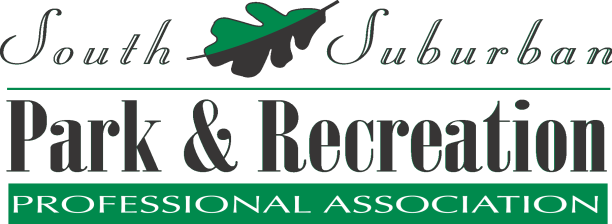 General Meeting MinutesApril 11, 2024Club House at Dolphin Lake, 12pmCall to Order- Meeting called to order at 12:11pm.President’s Report – Thank you for nominations and for being here!President Elect Report – Thanks for being here.Past President Report- Happy April!Secretary’s Report-Thank you to everyone for nominations. March minutes are posted to the website. Treasurer’s Report- Status update for Treasurer’s report for March. Will be filed for audit.Committee ReportsAdult/Senior (Devin Frendreis)- discussed summer registration and brochures. Discussed fall planning, throwing ideas out, staffing for programs. Will be planning a joint trip between different districts to co-op a senior trip to the movies. Next meeting will be 4/15 at 3pm via Zoom.Athletics (Skyler Ramberger & Beth Nagel)- Met on 3/21, had 9 in attendance. Good attendance all year. Talked spring soccer leagues, referees, field rentals, code of conduct, youth versus adult. Next meeting 4/18 at 11am via Zoom.Awards (Rachel Bauer & Kristine Wahlgren)- Thank you for being here! Meeting first, lunch second, followed by awards ceremony/social. Bar will be open, but cash bar.Diversity (Keith Wallace)- Olga providing report. Diversity committee needs some additional help. Seeking new committee chairs for upcoming SSPRPA year. Keith is willing to stay on as co-chair but needs someone as his co-chair. Early Childhood (Kelly Matson & Devin Frendreis)- Met on 3/21 and talked about picture days, scholastic book clubs, spring or mother’s day events, graduation for preschool, early childhood summer workshop (will be held at Tinley Park Park District). STD is 8/15/24 and we are seeking speakers. Next meeting 4/18 at 1pm via Zoom.Facilities (Cate Coyle & Joe Smith)- Met in March and discussed DEI and community outreach. On 4/24 is the Facility Tour. Committee is invited and received email invite. Visiting Plainfield, Romeoville, and Joliet Park Districts. Midwest Commercial Fitness providing lunch. If interested in joining, email Cate.Legislative (Hollice Clark & Greg Lewis)- No April Legislative meeting. Preparing to go to Springfield in May. Network social is set at Mollinarchs, invited SEAPSAR to join. Count is up to about 40 people. Invited IPRA and IAPD as well. Confirmation by legislators to attend. Last meeting discussed OSLAD and other legislative items in March. Glad to see young people stepping up and being a part of the discussion.Marketing (Stacy Proper & Kara Case)- Met on 3/19, had 5 in attendance. Discussed website traffic, social media, platforms such as constant contact. Next meeting is 4/16 at 11am via Zoom.Parks and Natural Resources (Chris Finn & Ryan Veldman)- Met recently at Hickory, 8 in attendance. Topics were pond maintenance and special events. Next meeting is 5/10 at Bolingbrook Park District (Demo Day) Technology Based event. Several vendors coming out AI related to demo different equipment. Professional Development (Olga Viano)- Save the Dates on table for general meetings and programs for upcoming SSPRPA year. Looking for two speakers to fill next year, if anyone is aware of good speakers. November’s workshop will be Azizi Marshall speaking on Mental Health at work. Still will be broken into two workshops, one morning and one afternoon. Workshop will be eligible for CEUs. Will be applying for IPRF scholarship to hopefully bring down price to our membership. School Age (Rebecca Perkaus & Sarah Carr)- Met on 3/15 and discussed communication tools, programs/staff, promotions, summer offerings and had 6 in attendance. Next meeting is 4/19 at New Lenox Park District.Social (Brenna Bowers & Sarah Hamilton & Lauren Koszola)- Met on 5/6 to finalize end of the year social. Social will be at Rooftop Tap in Palos Heights at 11:30am. Special Events (Laurie Murray & Janel Geary)- Meeting on 4/16 in person in Joliet’s Tavern (meeting then social on your own dime). RSVP by Monday, 4/15. Anyone is welcome. Email Laurie if interested.Student (Melissa Ferruzza & Marie Piotrowski)- Met on 3/25 to discuss student scholarship applications. Next meeting is 4/15 but met with the Board about student committee and where things can go to continue connecting with future professionals. Teen/Camp Programming & Day Camp Workshop (Meghan Fenlon)- Met discussing all manuals, round table, and camp games. Next meeting is 4/16 in Joliet at 1:30pm discussing belonging, kindness, and inclusion at camp. Bring your favorite camp activity to share. Day Camp Workshop Save the Dates on table. Scheduled for 5/31 from 8:45am-12:45pm at Tinley Park Park District. Theme is Upcycle your training! Joe Malone will be speaking.Old BusinessWhite Sox raffle, $2 per entry.  Next drawing 4/12m for 4/26 game- Still games available! Buy your tickets! Cate Coyle won first round. Will send another email reminder.New Business Voting email- Will be receiving voting email. Scheduled to come out 4/15 at 8am. If you do not receive, reach out to Board and we will get you the link. Voting open until the end of the month.Announcements Student Scholarship Announcement- Julissa Esparza. Congratulations!2024-25 Budget- We will send an email before next meeting to review budget for next year, so please keep an eye out for that. We will look to approve the budget at next month's meeting.President Elect Speech- Devin FrendreisAdjournment – Motion to adjourn, Skylar. Second, Jenelle. Meeting is adjourned at 12:41pm.